Hội thảo trực tuyến phát động MOSWC-Viettel 2021Tham dự Hội thảo trực tuyến “Phát động MOSWC – Viettel 2021 và chia sẻ kinh nghiệm dẫn dắt đội tuyển đạt giải cao cấp quốc gia và quốc tế” để nhận những thông tin mới nhất về cuộc thi cũng như những kinh nghiệm hữu ích để thành công!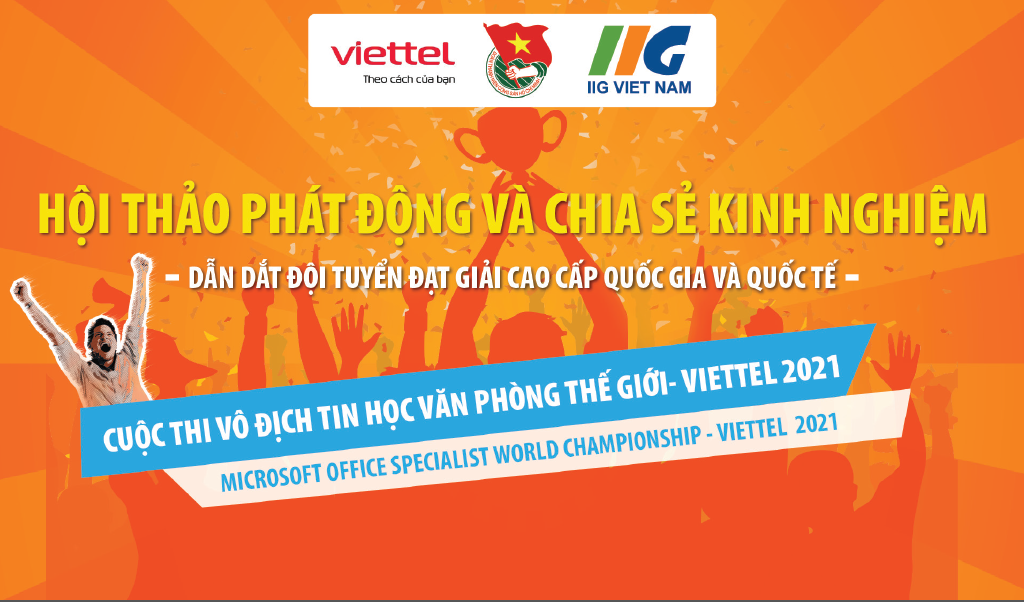 Tiếp nối thành công của 11 mùa giải đã qua, Cuộc thi MOSWC – Viettel 2021 đã chính thức được phát động bởi Trung ương Đoàn TNCS Hồ Chí Minh và Tổ chức Giáo dục IIG Việt Nam cùng sự đồng hành của Tập đoàn Viettel. Đây là sân chơi đẳng cấp quốc tế mang đến cho học sinh, sinh viên Việt Nam cơ hội tiếp cận với những chuẩn đánh giá quốc tế của kỹ năng Tin học văn phòng cùng cơ hội khẳng định tài năng trước bạn bè quốc tế, mang vinh quang về cho đất nước.Tại mùa giải năm nay, bên cạnh những hỗ trợ tối đa dành cho các đội tuyển và thí sinh tham dự Cuộc thi, thể lệ MOSWC – Viettel 2021 còn có một số điểm mới nổi bật nhằm tạo ra nhiều cơ hội hấp dẫn hơn cho tất cả các đối tượng dự thi. Những thông tin này sẽ có trong Hội thảo trực tuyến “Phát động MOSWC – Viettel 2021 và chia sẻ kinh nghiệm dẫn dắt đội tuyển đạt giải cao cấp quốc gia và quốc tế”. Trân trọng kính mời các thầy cô giáo và các bạn thí sinh cùng đăng ký tham gia Hội thảo để được chia sẻ và giải đáp về: -	Những điểm đổi mới nổi bật và đáng chú ý trong cuộc thi MOSWC - Viettel 2021;-	Kinh nghiệm về quá trình dẫn dắt đội tuyển tham dự cuộc thi đạt giải cao đến từ các giáo viên, giảng viên tin học đã từng thành công;-	Kinh nghiệm “thực chiến” trong suốt quá trình thi đấu đến từ các đại sứ MOS đạt thành tích cao tại VCK thế giới;-	Thông tin về cách thức xây dựng và tập huấn đội tuyển tham dự Cuộc thi đến từ IIG Việt Nam – Ban tổ chức cấp quốc gia của cuộc thi;-	Tài liệu ôn luyện dành cho thí sinh và đội tuyển hiệu quả.Link đăng ký tham dự Hội thảo tại https://bit.ly/dangky_hoithao_phatdongMOSWC2021Tìm hiểu thêm về cuộc thi MOSWC – Viettel 2021 tại đây.Đặc biệt, Ban tổ chức xin được gửi tặng Quý thầy cô tham gia hội thảo phần quà ý nghĩa bao gồm:Tặng 50% chi phí bài thi MOS Expert trị giá 420.000đ01 tài khoản ôn luyện GMetrix MOS 4 lần test trị giá 275.000đVà phần quà tặng dành cho mỗi thí sinh tham gia hội thảo là 01 code Gmetrix 1 lần test trị giá 110.000đ.Để biết thêm thông tin chi tiết hoặc hỗ trợ giải đáp các thắc mắc, vui lòng liên hệ hotline: 1900 636 929Trân trọng!IIG Việt Nam